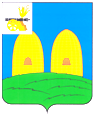 АДМИНИСТРАЦИЯГРЯЗЕНЯТСКОГО СЕЛЬСКОГО ПОСЕЛЕНИЯРОСЛАВЛЬСКОГО РАЙОНА СМОЛЕНСКОЙ ОБЛАСТИП О С Т А Н О В Л Е Н И Еот  01.09.2016 г.  № 85         О внесении изменений в постановление«О предварительном согласовании предоставления земельного участкаи утверждении схемы расположенияземельного участка на кадастровом плане территории» Администрация Грязенятского сельского поселения Рославльского района Смоленской областип о с т а н о в л я е т:  1. Внести в постановление Администрации Грязенятского сельского поселения Рославльского района Смоленской области от 27.07.20216 года № 76  «О предварительном согласовании предоставления земельного участка и утверждении схемы расположения земельного участка на кадастровом плане территории» следующее изменение:   - пункт 2 изложить в следующей редакции:«2. Утвердить прилагаемую схему расположения земельного участка на кадастровом плане территории площадью 2647 кв. м., свободного от застройки и расположенного по адресу: Российская Федерация, Смоленская область, Рославльский район, Грязенятское сельское поселение, д. Грязенять, ул. Лесная, участок № 15А.Земельный участок входит в территориальную зону – Ж зону застройки  индивидуальными жилыми домами с индивидуальными земельными участками и блокированными домами с приквартирными участками.Категории земель – земли населенных пунктов.Вспомогательные виды использования – сады, огороды.».2. Настоящее постановление подлежит размещению на официальном сайте Администрации Грязенятского сельского поселения Рославльского района Смоленской области в сети Интернет.И.о.Главы муниципального образованияГрязенятского сельского поселенияРославльского района Смоленской области                                       Н.В. Маслова